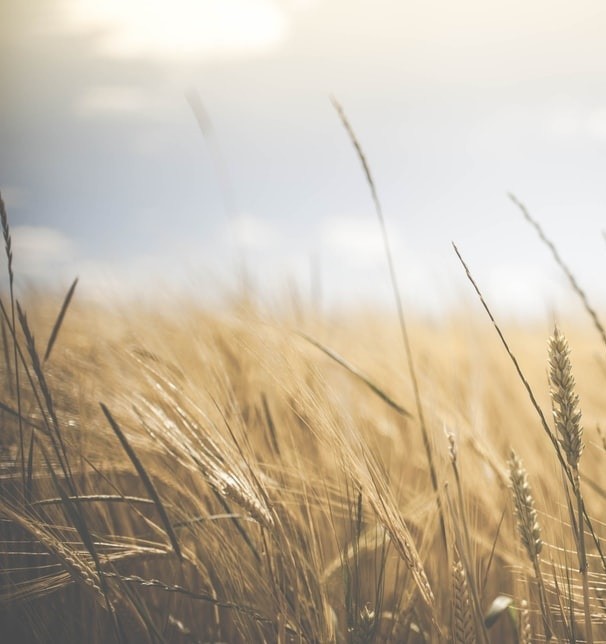 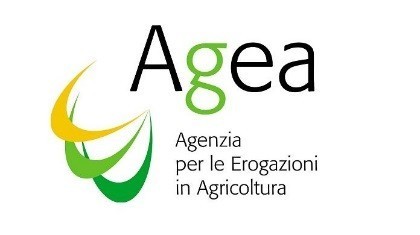 Obiettivo dell’IncontroL’obiettivo dell’incontro è aggiornare l’Amministrazione riguardo ai dati e alle informazioni raccolte dal RTI entrante relativamente alle segnalazioni provenienti dai CAA e offrire una panoramica della situazione attuale con rispetto alla presentazione e aggiornamento dei Fascicoli, alla presentazione delle domande 2021 e alla presentazione delle domande “gestione del rischio”.Elenco dei partecipantiContenuto dell’incontroApre la riunione il Dr. STEIDL, dichiarando che la prossima riunione sarà aperta anche ai CAA minori, di modo tale che anche loro possano avere buoni livelli di aggiornamento. STEIDL assicura inoltre che, dalla prossima settimana, verrà inviato, in maniera automatica  ai CAA un report settimanale sullo stato di presentazione delle domande, dell’aggiornamento Fascicoli, ecc.Si passa quindi all’analisi degli argomenti all’ordine del giorno:Situazione presentazione/aggiornamento FascicoliRispetto al primo punto, viene illustrata dal Dr. STEIDL la situazione Fascicoli 2021 rispetto al 2020: per quanto riguarda il numero di Fascicoli attesi, il numero è cambiato a causa del subentro ARGEA sulla Sardegna, ma siccome ciò che conta è la percentuale di Fascicoli con scheda di validazione completata, la tabella mostra un livello di avanzamento speculare a quello dello scorso anno: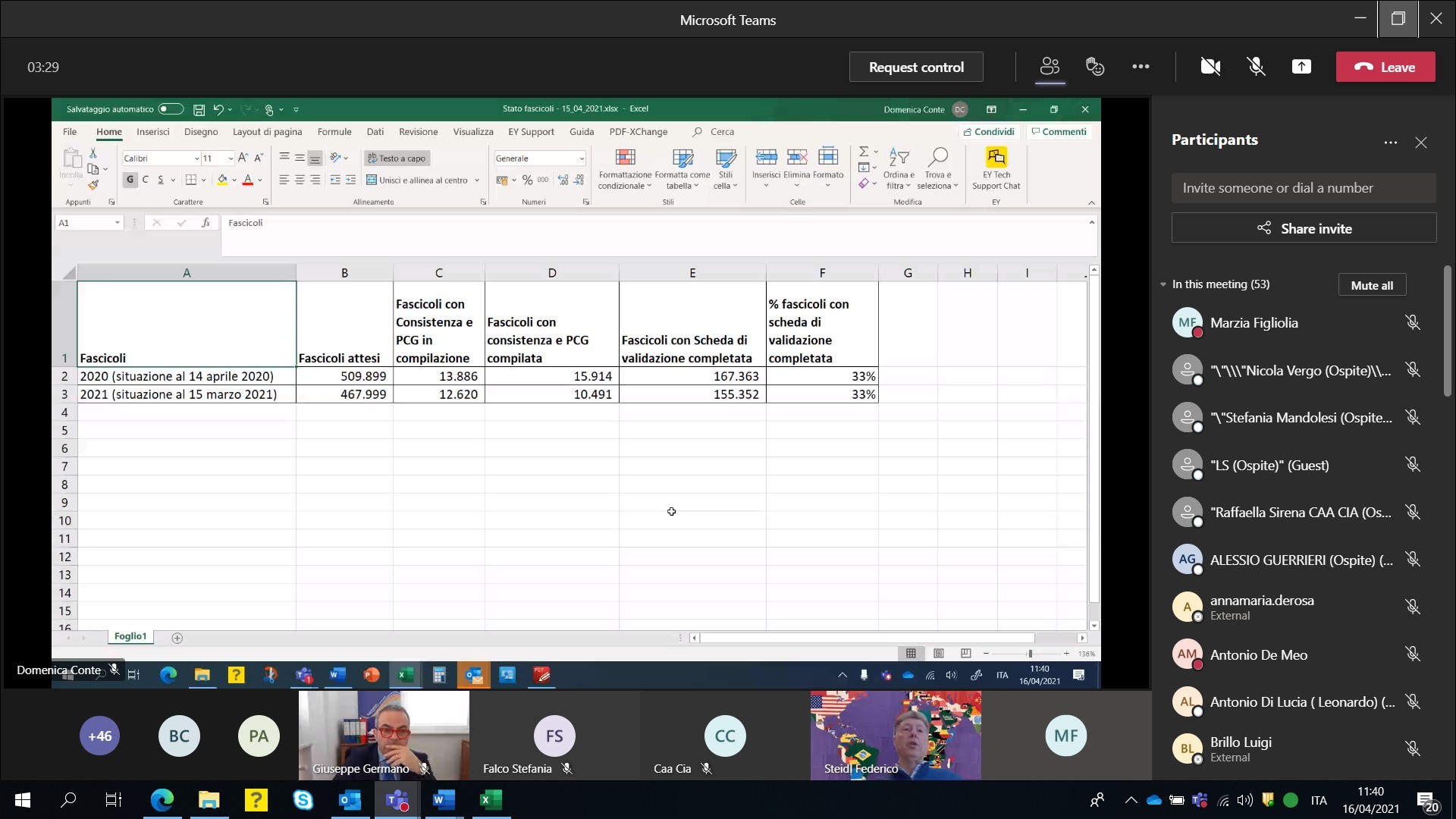 Situazione presentazione domande 2021 (DU e SR)Viene quindi illustrata la situazione relativa alla presentazione della Domanda Unica: si evince un miglioramento rispetto allo stesso periodo dello scorso anno, frutto anche della risoluzione delle anomalie segnalate qualche settimana fa, che non consentivano di completare la lavorazione della Domanda: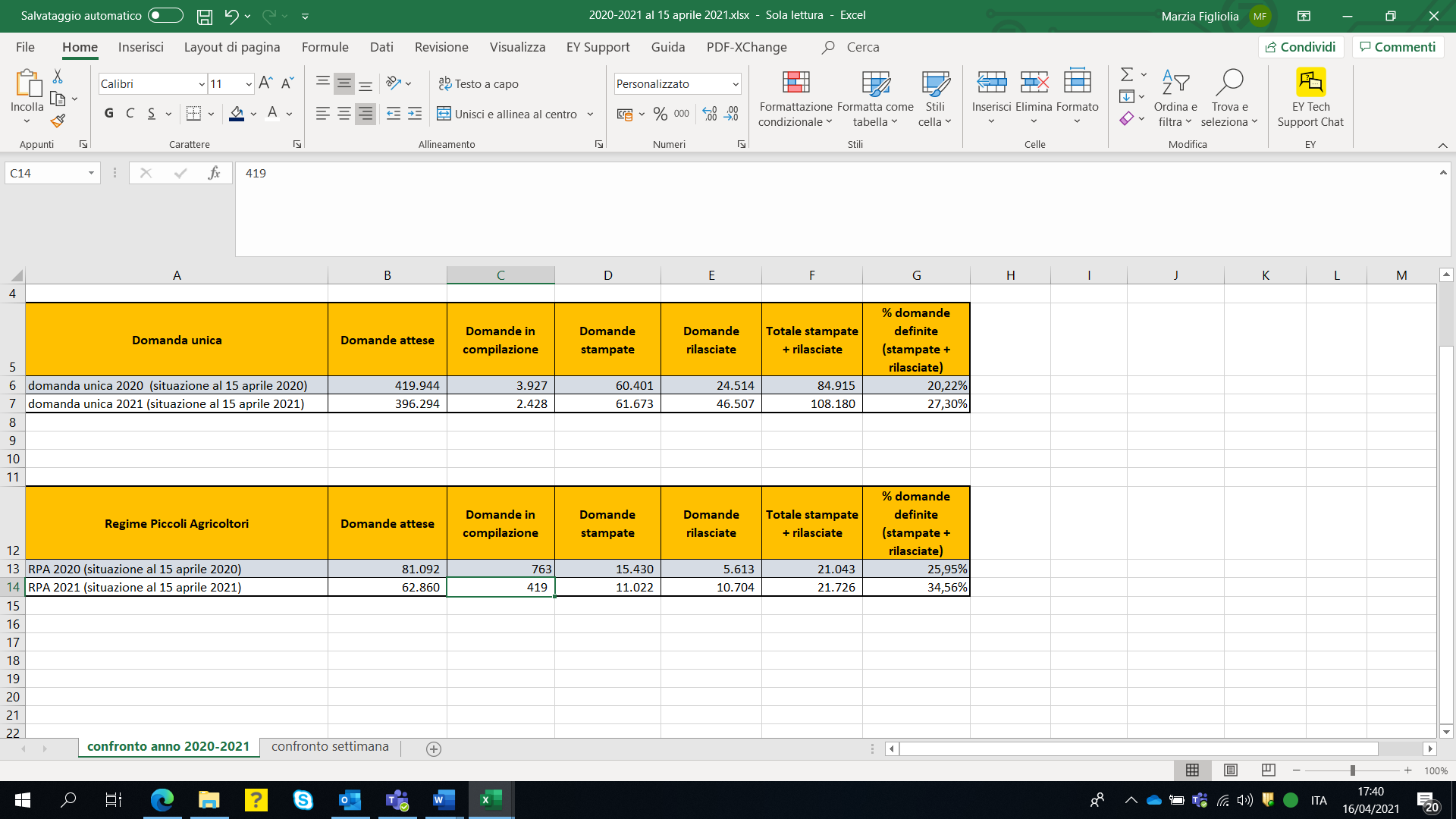 Viene anche illustrato l’incremento settimanale della presentazione delle domande, che sale di circa 4 punti percentuali ogni settimana: 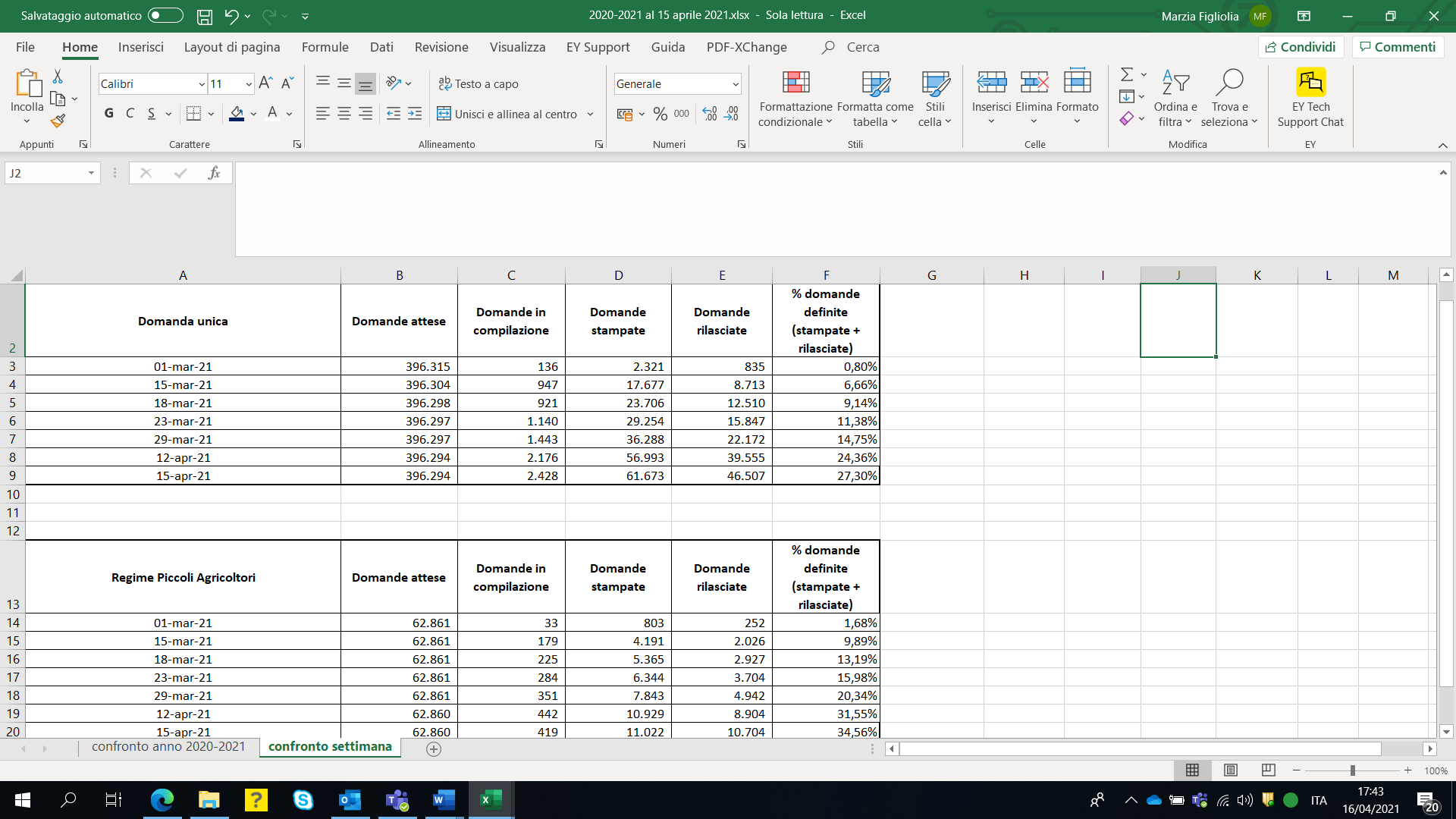 Per quanto riguarda le domande presentate in ambito Sviluppo Rurale, il Dr. STEIDL spiega come, anche in questo caso, ci si attesti su livelli speculari a quelli dello scorso anno, con un totale di domande presentate che si attesta a 8209 come da tabella condivisa: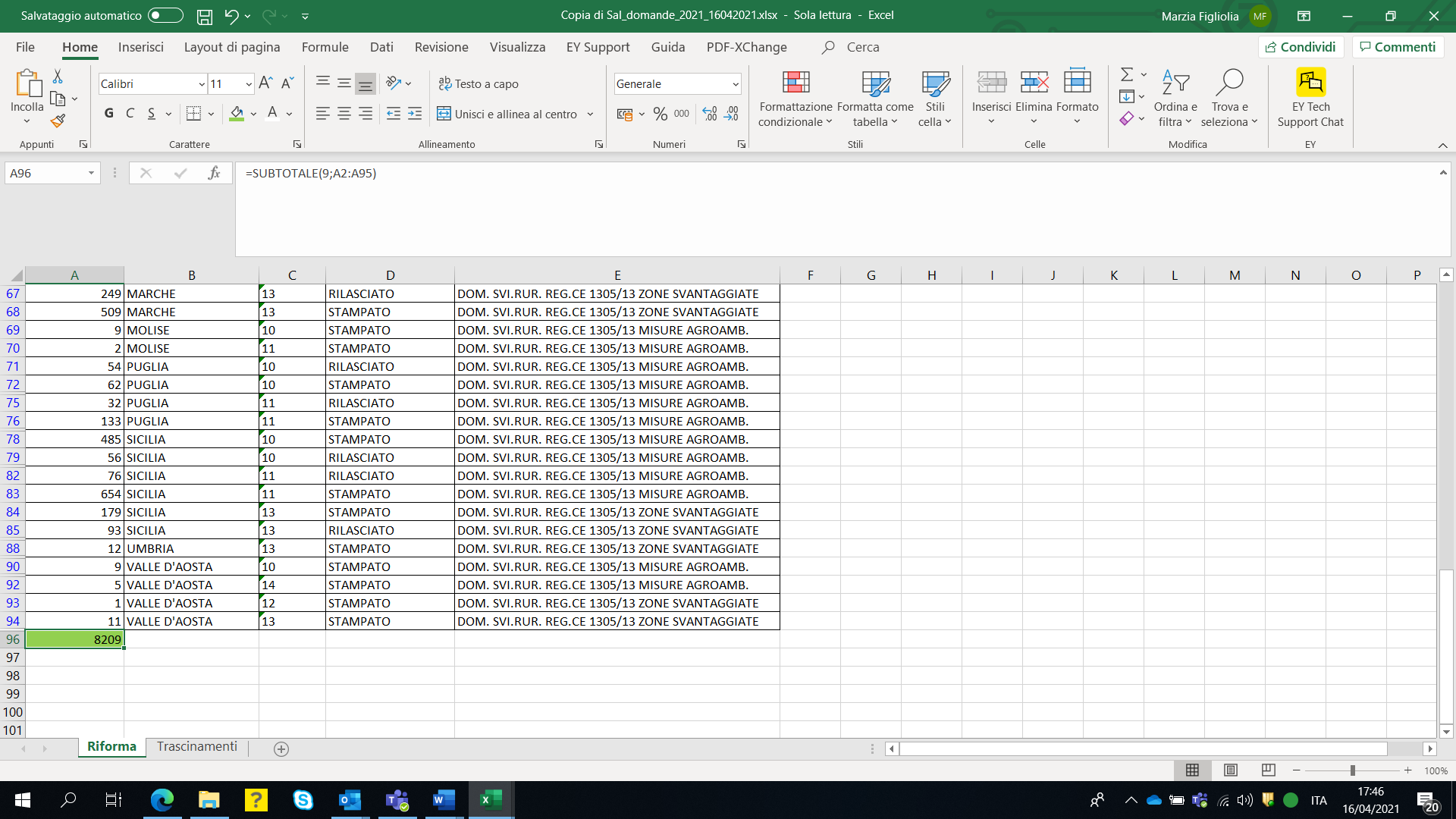 Uno dei motivi individuati è l’apertura di quasi la totalità dei bandi: su 138, ne restano chiusi, alla data attuale, solo 27. Per il Lotto 4, Domenica CONTE illustra che le Regioni in cui ancora ci sono problemi all’apertura dei bandi sono principalmente l’Umbria, perché la Regione ha ricevuto martedì la revisione dei premi da parte del Comitato di sorveglianza e ha quindi dovuto richiudere la Misura 10 e la Misura 14, ma per l’inizio della settimana prossima si prevede possano riaprire. Segue la Sicilia, che dovrebbe aprire la Misura 14 ma sono ancora in fase di valutazione dei requisiti. Potrebbero non aprire.La situazione è riepilogata nella tabella che il Lotto 4 condivide in sede di riunione, di seguito un estratto, in allegato si trasmette la tabella completa situazione apertura al 15 aprile 2021: 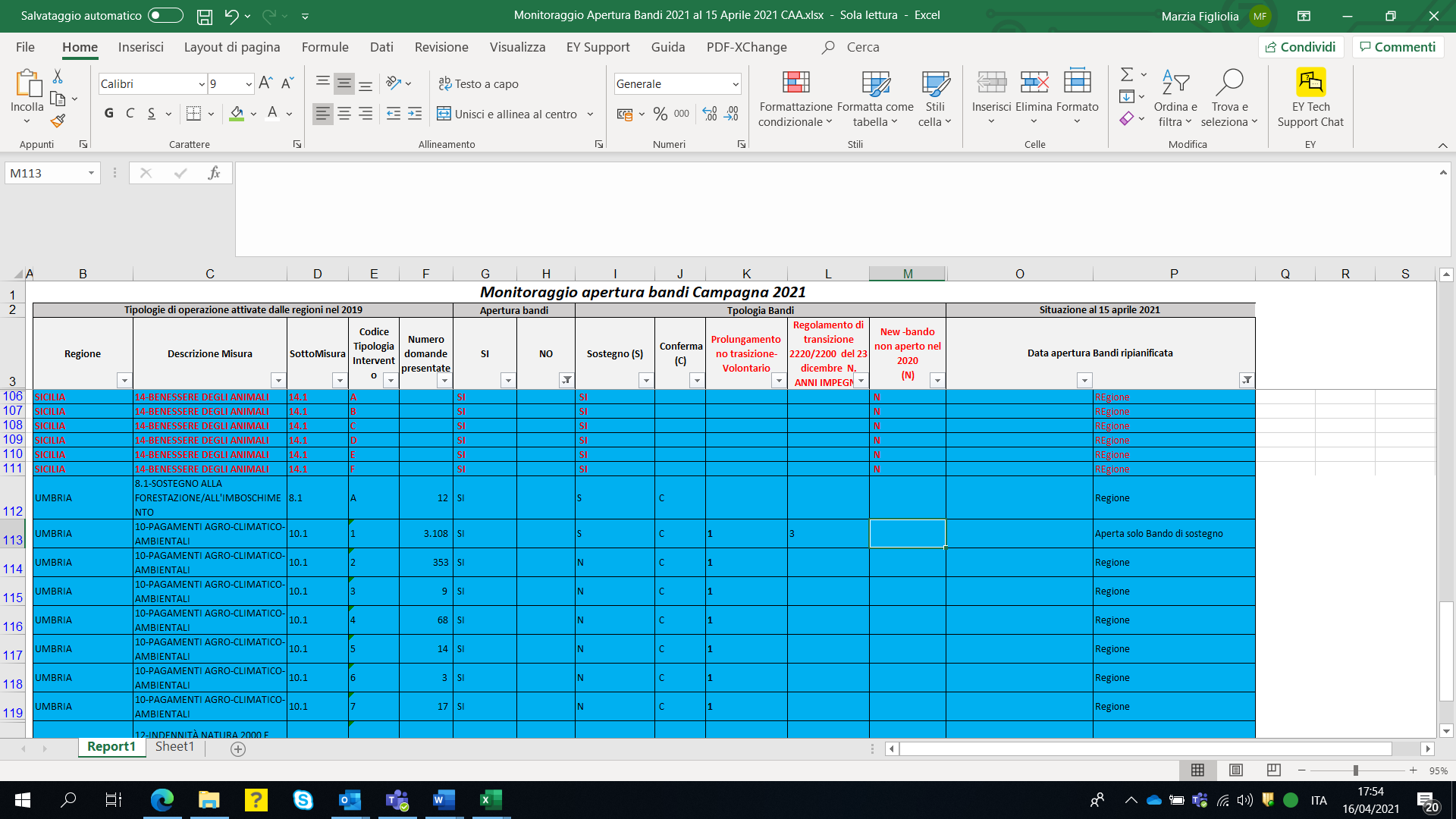 Next Steps:Partecipare all’incontro con la Regione Abruzzo per discutere l’apertura dei bandi ancora chiusi.Sollecitare le Regioni affinché aprano gli ultimi bandi nel minor tempo possibile.GESTIONE DEL RISCHIO PSRNSi passa ad analizzare la situazione attuale di presentazione delle domande in ambito gestione del rischio. Il Dr. STEIDL anticipa che sono in firma le Istruzioni operative per la proroga della presentazione delle domande di aiuto Misure nazionali 2015/2017.Per il Lotto 4, Monica BARONTI illustra la situazione delle domande relative alle produzioni zootecniche che a partire dalle polizze sono state presentate e per cui, successivamente, sono stati riportati gli importi complessivamente erogati.Per le domande di aiuto presentate per le annualità 2015 – 2018, a fronte di 66.502 polizze presenti a sistema per un contributo massimo erogabile di oltre 32 milioni di euro, sono state presentate 51.596 domande per un contributo massimo erogabile di 26,5 milioni di euro. È stato autorizzato in settimana il primo pagamento relativo all’anticipo per la campagna 2015 – Smaltimento carcasse. Nel dettaglio il pagamento ha riguardato 573 beneficiari per un importo complessivo di 416.204, 23 euro così ripartiti: È in corso di elaborazione un pagamento delle domande di aiuto per lo smaltimento carcasse con la formula dell’anticipo per l’anno 2018. Sono in corso di pubblicazione gli elenchi di competenza per CAA dei PAI specchio a fronte dei quali non è presente nessuna domanda, in particolare per i PAI 2018 che sono stati generati a fronte della recente trasmissione a sistema da arte dei consorzi di difesa delle relative polizze. PSRN 17.1 - GESTIONE DEL RISCHIO - Produzioni zootecniche Per quanto riguarda il rimborso delle domande presentate a fronte della spesa assicurativa sostenuta dalle aziende a copertura dei costi per la perdita di reddito a seguito di produzioni zootecniche, la percentuale di contributo PSRN misura 17.1 prevista dalla normativa è: il 65% per domande presentate per le annualità dal 2015 al 2017 e il 70% dal 2018. Relativamente agli anni 2015 – 2018 si riporta di seguito lo stato di avanzamento di presentazione delle domande:Sono state ricevute domande di sostegno per 4,2 milioni di euro e sono state effettuate concessioni per 1 milione di euro; conseguentemente sono state ricevute domande di pagamento per 960 mila euro, a fronte delle quali sono stati erogati 886 mila euro.È prevista per la fine del mese di aprile l’elaborazione di ammissibilità al sostegno per ciascuna delle campagne 2015 – 2018; sarà quindi elaborato anche il primo elenco di domande ammissibili 2018 (con esito completamente positivo). Sarà emanato un unico Provvedimento di concessione con gli elenchi delle domande ammesse per ciascuna delle campagne 2015-18, a fronte delle quali sarà possibile presentare le corrispondenti domande di pagamento. Ad oggi restano ancora da presentare n. 7.640 domande per un importo complessivo pari a 1.638.490 euro.Di seguito, la suddivisione per CAA delle domande ancora da presentare è:PSRN 17.1 - GESTIONE DEL RISCHIO - Produzioni vegetali Per quanto riguarda il rimborso delle domande presentate a fronte della spesa sostenuta dalle aziende a copertura dei costi per la copertura assicurativa agevolata di produzioni vegetali, la percentuale di contributo PSRN misura 17.1 prevista dalla normativa è: il 65% per domande presentate per le annualità dal 2015 al 2017 e il 70% dal 2018. Per la sola annualità 2020, stante la temporanea insufficienza di dotazione finanziaria, l’Avviso pubblico del 19 ottobre 2020, stabilisce le seguenti modalità di calcolo ed erogazione del contributo concedibile: “La misura del contributo pubblico è pari al 30% della spesa ammessa in seguito all’istruttoria delle domande di pagamento, di cui all’articolo 15 del presente Avviso. Per le polizze che coprono 2 delle avversità elencate all’allegato M17.1-2 al presente Avviso, la misura del contributo pubblico è pari al 28% della spesa ammessa in seguito all’istruttoria delle domande di pagamento.In seguito, l’AdG del PSRN, con decreto n. 9397116 del 23 dicembre 2020, ha disposto modifica del decreto 19 ottobre 2020 n.9250365: “La misura del contributo pubblico è pari al 40% della spesa ammessa in seguito all’istruttoria delle domande di pagamento, di cui all’articolo 15 del presente Avviso. Per le polizze che coprono 2 delle avversità elencate all’allegato M17.1-2 al presente Avviso, la misura del contributo pubblico è pari al 37% della spesa ammessa in seguito all’istruttoria delle domande di pagamento.”La percentuale di contribuzione pubblica potrà essere percentualmente integrata sino alla concorrenza del massimale del 70% prevista dal PSRN, ovvero del 65% per le polizze che coprono 2 delle avversità elencate all’allegato M17.1-2, qualora sia disposta ulteriore integrazione della dotazione finanziaria del bando 2020 e modifica della percentuale di erogazione del contributo.Relativamente agli anni 2015 – 2020 si riporta di seguito lo stato di avanzamento di presentazione delle domande. Ad oggi sono ancora da presentare 15.957 domande di sotegno per 29 milioni di euro riferiti agli anni 2017-2020, considerando che i termini di presentazione delle domande di sostegno del 2015 e 2016 sono scaduti. Le domande di pagamento da presentare, relativamente alle Campagne dal 2015 al 2020, sono 18.812 per complessivi 15,5 milioni di euro.Per le due annualità 2015 - 2016 i termini di presentazione domande di sostegno sono scaduti Per l’annualità 2020, in particolare, si rappresenta che c’è ancora, invece, un alto numero di domande da presentare.È prevista, parallelamente a quanto effettuato l’anno scorso per l’annualità 2016, la chiusura dei termini di presentazione delle domande di sostegno 2017 entro l’anno in corso. Saranno inviate ai CAA, quindi, tutte gli leenchi di competenza delle domande di sostegno con le anomalie che possono ancora essere sanate da parte dei produttori.Di seguito la suddivisione per CAA dei numeri di domande da presentare e relativi importi  Lotto 4 informa che si è conclusa la procedura di ammissibilità al sostegno in corso di pubblicazione il Provvedimento di concessione PSRN 17.1 2019 – 5° lotto di domande di sostegno per produzioni vegetali e che l’importo concesso ammonta a circa 30 milioni di euro. Con riferimento alla prossima apertura del PAI 2021 per produzioni vegetali, il dottor Steidl illustra che sarà valutata la attivazione della sezione “PAI con iban vincolato”, che era già stata realizzata come appendice del PAI 2020 e poi sospesa per via della tardiva applicabilità. Viene ricordato che si tratta della possibilità che un produttore richieda un'anticipazione bancaria per la sottoscrizione di una polizza; quando l’azienda ottiene l’anticipo, riceve dalla banca gli estremi di un conto corrente vincolato ed è tenuta ad indicarlo nel PAI. Al momento della presentazione della domanda di pagamento, se il PAI di riferimento riporta il vincolo dell’iban, non deve essere permessa la selezione di un CC, tra quelli presenti sul fascicolo, diverso da quello indicato nel PAI.In previsione di programmare una prossima riunione sulle modalità di presentazione del nuovo modello PAI 2021, si trasmette in allegato al presente verbale la descrizione del flusso e del modello di appendice al PAI in cui compare il CC vincolato (che il produttore deve avere già inserito sul fascicolo) e in cui sono descritti gli impegni che deve sottoscrivere il produttore, già approvati a suo tempo dalla Autorità di Gestione.Viene ceduta la parola ai rappresentanti dei CAA e per CAA Confagricoltori, Gabriella PROIETTI ricorda l’importanza di aggiornare i CAA sulle novità normative rispetto alla Campagna assicurativa 2021. Chiede che, inoltre, prima di mettere in esercizio l’applicazione sul PAI 2021, si preveda di programmare una riunione dedicata allo specifico argomento.  Next Steps:Elaborare una procedura che ammetta le domande parzialmente ammesse (anche per smaltimento carcasse) per la Campagna 2018.Inviare le specifiche richieste per il PAI con conto corrente vincolato.Calendarizzare nuovo incontro con i CAA per esaminare le modalità di presentazione del PAI 2021 e le funzionalità dell’applicativo 2021.Procedura di assistenza ai CAAIl Dr. STEIDL procede ad illustrare la situazione relativamente alle richieste di assistenza in arrivo dai CAA al RTI: nonostante il numero delle richieste sia estremamente alto (tra i 4000 e i 5000 ticket aperti in un mese), la risposta è stata per lo più immediata e qualitativamente alta. Si richiede l’opinione dei CAA.Per CAA CAF Agri, Giuseppe GERMANO dichiara di aver riscontrato un miglioramento su diversi fronti, pur presentando un problema grave riguardo le emergenze: in caso di necessità urgente, di fronte ad un sollecito si ottiene come risposta un nuovo ticket. Alcune segnalazioni, poi, non vengono comunicate come risolte, per cui il CAA può accorgersi della risoluzione solo tramite verifiche interne.Il Lotto 3 risponde chiedendo di approfondiamo il caso specifico, in quanto la notifica di presa in carico così come quella di chiusura sono mail che vengono generate automaticamente. Si propone di calendarizzare dei tavoli congiunti per capire quante e quali sono le problematiche a riguardo, anche alla luce del fatto che è stato notato che, a volte, la comunicazione pare correttamente inviata ma non arriva al destinatario. Inoltre, per il Lotto 3 Miriam PILIA aggiunge che il sistema di tracciatura del ticket al momento non riporta il dato che l’utente CAA scrive in oggetto, per cui potrebbe risultare difficile abbinare le comunicazioni alla segnalazione. Fascicolo e non solo sta inserendo manualmente l’oggetto e altre informazioni che potrebbero essere utili per recuperare la segnalazione: si sta lavorando per rendere più chiara possibile la risposta.Il Dr. STEIDL richiede, dunque, di affrontare in maniera più completa la risoluzione WKT, che sembra essere stata trattata e risolta.Per il Lotto 3, Davide PETRUCCI conferma l’avvenuta risoluzione per 14700 meno le ultime 300, su cui si sta lavorando. Per il CAA Confagricoltura, Maurizio FIORINI conferma a sua volta l’evoluzione e il miglioramento del sistema dei ticket. Segnala però, per le emergenze, la necessità di una procedura per segnalazioni ad hoc. Richiede infine, per le aziende di grandi dimensioni, un’assistenza particolare soprattutto a livello di PCG.Il Dr. STEIDL richiede al RTI di affrontare queste problematiche ricorrenti per tempo. Richiede anche che sia creata una procedura per segnalare le richieste prioritarie, da risolvere nel giorno stesso.Per il Lotto 3, Miriam PILIA propone che, insieme al CUAA, venga inserita anche la scadenza nell’oggetto della segnalazione.Il Dr. STEIDL passa a tranquillizzare i CAA riguardo una problematica che ha bloccato alcune autorizzazioni degli utenti per quanto riguarda la modifica e la chiusura della scheda di validazione del Fascicolo: la problematica è in via di risoluzione e sarà totalmente risolta nei prossimi giorni. la problematica riguarda in minima parte la disabilitazione degli utenti, e, per la maggiore, la disabilitazione di alcune funzionalità. Le riabilitazioni verranno tracciate e saranno comunicate, in modo che il responsabile delle utenze possa conoscere quello che è stato fatto.Infine, il Dr. STEIDL affronta il problema dell’invio delle pec errate. Verrà inviata una seconda pec corretta, all’interno della quale sarà data comunicazione di considerare il precedente invio annullato. Per il Lotto 3, Leonardo SCALABRELLA conferma che nella giornata di ieri col supporto di alcuni CAA, è stato verificato il ripristino della posizione iniziale di 6500 aziende. Si sta predisponendo la modalità corretta per rimandare le pec definendo il testo e l’informativa sarà quindi inviata a tutti gli utenti coinvolti. Per il CAA Confagricoltura, Gabriella PROIETTI avanza la problematica delle aziende sottoposte a monitoraggio: è necessario elaborare le domande i cui esiti del monitoraggio sono positivi per poter procedere con la liquidazione. Si chiede che le elaborazioni tecniche degli esiti del monitoraggio vengano accelerati per concedere i pagamenti alle aziende.Il Dr. STEIDL chiede al RTI di fornire un cronoprogramma per un progetto di chiusura del monitoraggio per tutte le aziende, da presentare alla prossima riunione CAA.Next Steps:Modificare la procedura di assistenza CAA per includere diversi livelli di urgenza.Inviare pec corrette in sostituzione di quelle erroneamente inviate.Elaborare cronoprogramma per la chiusura della fase di monitoraggio e la messa in liquidazione delle domande di pagamento con esito positivo.Esame problematiche connesse alla presentazione domande a fascicoliL’ultimo punto all’OdG riguarda l’analisi del documento inviato in vista della riunione odierna dai CAA. La maggioranza delle segnalazioni risulta ad oggi risolta, si riportano di seguito quelle per cui sono ancora aperti i procedimenti di risoluzione: Elenchi refresh 2019 e 2020Per il Lotto 4, DE LUCA ricorda che i CAA, nel corso della scorsa riunione, avevano chiesto uno strumento ad hoc rispetto al refresh per monitorare come si trasforma l’uso delle superfici agricole. I due Lotti hanno lavorato ad uno strumento che identifichi le variazioni dei terreni agricoli, ma hanno valutato che una statistica di quel genere non può essere estratta in tempo utile per quest’anno. Per il Lotto 3, PILIA spiega che si è cercata un’altra possibilità: un’altra estrazione che potrebbe supplire ai problemi lamentati dai CAA, a PETRUCCI illustra la proposta del RTI: inviare elenchi di particelle che sono impattate dal refresh per ogni CAA, con dettaglio del CUAA e, laddove necessario, dell’isola, di modo tale che il dato possa essere rappresentato agli utenti interessati. I CAA approvano, ma richiedono che, oltre agli elenchi, venga ripresa la consuetudine di dare evidenza dei cambiamenti di stato anche sul Fascicolo, attraverso l’accensione di anomalie p26.I CAA segnalano, inoltre, che dalla verifica dei dati di refresh pubblicati si rilevano tagli di particelle anche per pochi mq di sfrido, per cui il Lotto 3 richiede che vengano forniti esempi specifici.	Next Steps:Lotto 3: preparare una bozza di proposta da condividere con il Coordinamento e l’Amministrazione riguardo la risoluzione della segnalazione.Riaccendere le anomalie p26.Criticità del gis viewerVengono segnalati problemi nella visualizzazione delle foto e delle informazioni in esse contenute su browser diversi da Internet Explorer. Il Lotto 3 spiega che nelle Istruzioni Operative il viewer predisposto è proprio Explorer, e che quindi è da aspettarsi una perdita di informazioni se utilizzati altri browser. Si consiglia dunque l’uso del solo Explorer.Refresh 2019 – errata applicazione delle sanzioni sulle domande uniche 2020Per il Lotto 4, Bruno CARLORECCHIO illustra che l’attività sta recuperando le domande escluse in via precauzionale, che verranno progressivamente ammesse nelle prossime date di decretazione. Si invitano i CAA, in presenza di casi particolari, a farli presente all’RTI.Perfezionamento domande PSR 2020Per il Lotto 4, Domenica CONTE spiega che è stata ultimata la raccolta delle segnalazioni inviate dai CAA e dalle Regioni per i liberi professionisti (scadenza 9 Aprile) al fine di consentire al L3 di effettuare la verifica delle email con le quali sono stati segnalati gli impedimenti tecnici riscontrati in fase di compilazione e rilascio delle domande. I CAA e Regioni che hanno fornito riscontri sono: Caa ACLI, Caa CAF AGRI, Caa CANAPA, Caa CIA, Caa COLDIRETTI, Caa CONFAGRICOLTURA, Caa DEGLI AGRICOLTORI, Caa FENAPI, Caa LIBERI PROFESSIONISTI, Caa LIBERIAGRICOLTORI, Caa UNICAA, Umbria, Puglia e Friuli. In merito alle domande di competenza dell’OP ARGEA (63 domande), a seguito della raccolta delle segnalazioni avvenute tramite mail alle caselle di posta dedicata, Agea trasmetterà all’OP competente l’elenco delle domande per le quali sono stati riscontrati malfunzionamenti del sistema.Domande autorizzazione nuovi impianti viticoliPer il CAA Confagricoltura, Orietta GAVAZZI fa notare come la problematica relativa alla presentazione delle domande non sia ancora stata risolta. Viene colta l’occasione per ribadire la necessità di una procedura attraverso la quale esprimere una segnalazione particolarmente urgente all’assistenza (es. in vicinanza di una scadenza), ma che permetta anche l’invio di un’unica segnalazione a più di un settore, se si ritiene che questi debbano collaborare per risolvere la problematica. La proposta viene accolta da Dr. STEIDL	Next StepsModifica della una procedura di assistenza ai CAA che contempli la possibilità inviare contemporaneamente la richiesta di assistenza a più settori.Rettifica per ravvedimento operoso o per diffida alle dichiarazioni di vendemmia e produzioneRisultano evase numerose segnalazioni sul tema e risulta in corso di analisi una funzionalità che permetterà ad AgEA di intervenire in autonomia senza la necessità di coinvolgere il personale informatico. Si ribadisce che le richieste di autorizzazione devono essere indirizzate ad AgEA e non direttamente al Lotto 3. Ultime considerazioniL’Amministrazione ricorda che nella giornata di ieri è stato inviato un ulteriore documento di raccolta delle segnalazioni da parte del CAA Coldiretti, ma che per questioni di tempo non è stato possibile analizzarle tutte. Si rimanda quindi alla prossima riunione per una puntuale analisi delle segnalazioni.Per il CAA Coldiretti, Roberto MOLTINEDDU chiede, per quanto riguarda la gestione dei comuni soppressi (es. Corigliano, Rossano Calabro) se fosse possibile trasmettere la documentazione riguardante le particelle su comuni cessati con un invio massivo.Per il Lotto 3, PILIA spiega che sono già in corso attività massive, ma su prima sollecitazione del CAA. Se però la volontà è questa, si provvederà a racimolare le informazioni dal database e inviarle.Per il CAA Confagricoltura, Maurizio FIORINI chiede se fosse possibile avere, come per gli altri anni, la matrice prodotti/interventi 2021.Per il Lotto 4, Jacopo DE LUCA risponde che, ad oggi, come Campagna 2021, non ci sono stati aggiornamenti rispetto alla matrice 2020. Si sta lavorando con il Dr. MESURACA per la pubblicazione della nuova matrice dell’anno in corso.Nome SocietàFederico SteidlAGEAAlessia FuzioAGEAMaurizio PiomponiAGEAMargherita MiceliAGEAStefania VenutaAGEAMaria Rosaria Di GiacomoAGEACosimo BeniniAGEAGiulia MingroneAGEAAntonella TaliaAGEAGianluca di SottoSINMarco RainaldiSINAlessandro BalestrieriSINStefania FalcoSINRaffaele AscioneSINAntonio PietrangeliSINMarina RotiliL4 - EYSalvatore BrucatoL4 - EYMarco FerraraL4 - EYArturo AmitranoL4 - EYJacopo De LucaL4 - EYTeodoro AlighieriL4 - EYMaurizio AngeliniL4 – EYBruno CarlorecchioL4 - EYDomenica ConteL4 – EY Ida TommasiL4 - EYLaura MaccioniL4 - EYMonica BarontiL4 - EYSimona BucciL4 - EYMichele FerrazzanoL4 - EYFrancesca SpadaforaL4 - EYMaria Grazia IzzoL4 - EYMarzia FiglioliaL4 – EY Alessio GuerrieriL3 - LDOPalmira Miriam PiliaL3 - LDOMaurizio MicilloL3 - LDOAntonio Di LuciaL3 - LDOAnnamaria De RosaL3 - LDOStefania MandolesiL3 - LDOSimona BertolliniL3 - LDOElena CasciatoL3 - DXCDavide PetrucciL3 - E-geosRaffaella SirenaCAA - CIALorenzo BelcapoCAA - ColdirettiGianluca CecconiCAA - CIARoberto MultinedduCAA - ColdirettiGabriella ProiettiCAA - ConfagricolturaMaurizio FioriniCAA - ConfagricolturaOrietta GavazziCAA - ConfagricolturaGiuseppe GermanoCAA CAF AGRILaura di NardiCAA CAF AGRILuigi BrilloSINMirko CapuaniL3 - DXCElia Ferroni?Fabiana Marasca?Maria Scardala?Massimiliano Morganti?Silvia RiccioliL3 - E-geosGiovanni Sebastiani?Silvia Catalani?Massimo SoldiniABACOAnnoN. polizzeContributo massimo concedibile (50%)N. PAIDomande presentate e contributo max (50%)Domande presentate e contributo max (50%)Anticipo pagato DM 2018/34189Importo erogato totale  (pagato/compensato + anticipo)Importo erogato totale  (pagato/compensato + anticipo)AnnoN. polizzeContributo massimo concedibile (50%)N. PAIDomande presentate e contributo max (50%)Domande presentate e contributo max (50%)Anticipo pagato DM 2018/34189RichiedenteConsorzio201516.8586.247.33815.60814.7505.982.9323.583.776519.9981.343.518201616.9277.176.65615.13114.4086.741.8854.825.032199.0501.054.077201716.8188.193.35515.02614.2877.374.2265.039.030167.309729.924201815.89910.415.84011.4918.1516.457.787NON PREVISTO184.7831.482.36266.50232.033.18857.25651.59626.556.83013.447.8381.071.1404.609.882BeneficiarioNumero DomandeImporto TotaleAZIENDA301169.526,21CONSORZIO387246.678,02Totale688416.204,23AnnoNumero PolizzeDomande di sostegno presentateContributo massimo previsto 65-70% (euro)Domande di sostegno concesseContributo concesso (euro)Domande pagamento presentateContributo richiestoDP pagateContributo erogato (euro)% pagamento su DS concesse20153.8973.4121.022.2271.622549.1771.436498.6281.340463.50882,61%20163.8993.343952.8871.180348.4771.025328.800943297.79379,92%20174.4523.5291.217.952486134.254459133.450435125.39289,51%20188.6953.3871.105.167Totale20.94313.6714.298.2323.2881.031.9072.920960.8782.718886.693ANNODOMANDE DI SOSTEGNO ANCORA DA PRESENTAREDOMANDE DI SOSTEGNO ANCORA DA PRESENTARE DOMANDE DI PAGAMENTO ANCORA DA PRESENTARE DOMANDE DI PAGAMENTO ANCORA DA PRESENTARETOTALETOTALE2015485145.31018650.548671195.8582016556158.46015519.677711178.1372017923261.07027804950261.87420185.3081.002.622005.3081.002.622Totali7.2721.567.46136871.0297.6401.638.490CAATotale DS ancora da presentareTotale DS ancora da presentareTotale DP ancora da presentareTotale DP ancora da presentareTotale DS + DP ancora da presentareTotale DS + DP ancora da presentareCAA UNICAA252104.69561.203258105.899CAA COLDIRETTI S.R.L.3.894718.64928460.1184.178778.767CAA CONFAGRICOLTURA S.R.L.850331.503336.440883337.942CAA CIA826119.006272.808853121.814CAA UNSIC4112.3431214212.364CAA AGRISERVIZI S.R.L.298.7531187308.940CAA LIBERIAGRICOLTORI S.R.L587.13316597.139CAA AIC VENETO S.R.L.3517.577003517.577CAA CENTRO AUT.NAZ.ASS.PRODUTTORI AGRICOLI S.R.L.9539.000009539.000CAA-CAF AGRI S.R.L.54771.93621954971.955CAA AIC SERVICES509.81500509.815CAA degli AGRICOLTORI Srl546.03412556.036CAA FENAPI S.R.L.1013.400001013.400CAA LIBERI PROFESSIONISTI S.R.L.18822.66024819022.708CAA SERVIZI AGRICOLI EUROPEI S.R.L.175.301112185.312CAA UN.AGRI.71.3320071.332CAA EUROCAA1296001296CAA ACLI123.757281143.838CAA INTESA5132005132CAA LEGACOOP SRL000000CAA DELLE VENEZIE 205 SRL6320.0522206520.072CAA DELLE VENEZIE 207 SRL182.365458222.422CAA DELLE VENEZIE 207 SRL9334009334IN PROPRIO21151.3891721251.396Totali     7.2721.567.46136871.0297.6401.638.490COLTURE VEGETALI - SITUAZIONE PRESENTAZIONE DOMANDECOLTURE VEGETALI - SITUAZIONE PRESENTAZIONE DOMANDECOLTURE VEGETALI - SITUAZIONE PRESENTAZIONE DOMANDECOLTURE VEGETALI - SITUAZIONE PRESENTAZIONE DOMANDECOLTURE VEGETALI - SITUAZIONE PRESENTAZIONE DOMANDECOLTURE VEGETALI - SITUAZIONE PRESENTAZIONE DOMANDECOLTURE VEGETALI - SITUAZIONE PRESENTAZIONE DOMANDEANNODOMANDE DI SOSTEGNO 
ANCORA DA PRESENTAREDOMANDE DI SOSTEGNO 
ANCORA DA PRESENTARE DOMANDE DI PAGAMENTO ANCORA DA PRESENTARE DOMANDE DI PAGAMENTO ANCORA DA PRESENTARETOTALE DOMANDE 
ANCORA DA PRESENTARETOTALE DOMANDE 
ANCORA DA PRESENTARE2015TERMINI PRESENTAZIONE SCADUTITERMINI PRESENTAZIONE SCADUTI1.237813.5511.237813.5512016TERMINI PRESENTAZIONE SCADUTITERMINI PRESENTAZIONE SCADUTI537969.190537969.19020171.287800.330663351.9351.9501.152.2652018914725.905696490.1011.6101.216.00720191.3401.387.1902.646916.0593.9862.303.248202012.41626.154.54913.03311.991.89425.44938.146.444Totali15.95729.067.97418.81215.532.73034.76944.600.704CAACAADomande (DS+DP) ancora da presentareImporti102CAA UNICAA1.8041.505.531103CAA COLDIRETTI S.R.L.20.18833.078.816105CAA CONFAGRICOLTURA S.R.L.3.3793.365.552107CAA CIA2.2991.576.140110CAA TUTELA E LAVORO00113CAA UNSIC390310.511114CAA AGRISERVIZI S.R.L.276205.008117CAA FAPI S.R.L.2234119CAA LIBERIAGRICOLTORI S.R.L568226.379120CAA AIC VENETO S.R.L.317422.951121CAA CENTRO AUT.NAZ.ASS.PRODUTTORI AGRICOLI S.R.L.353301.503122CAA COOP TRENTO00124CAA-CAF AGRI S.R.L.1.376848.449125CAA SINALP52.759127CAA UIPA S.R.L.215.864128CAA AIC SERVICES276233.923129CAA degli AGRICOLTORI Srl502250.266137CAA FENAPI S.R.L.127101.171139CAA C.A.A.L.P.A. S.R.L.11441.901159CAA LIBERI PROFESSIONISTI S.R.L.260232.568161CAA SERVIZI AGRICOLI EUROPEI S.R.L.6157.903175CAA UN.AGRI.302.301179CAA EUROCAA263.848181CAA ACLI413461.535195CAA INTESA9270.800197CAA CALABRIA117.573199CAA LEGACOOP SRL00205CAA DELLE VENEZIE 205 SRL420297.390207CAA DELLE VENEZIE 207 SRL14974.330209CAA DELLE VENEZIE 209 SRL169196.962IN PROPRIO1.141718.537Totali34.76944.600.704